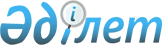 О приведении договорно-правовой базы Таможенного союза и Единого экономического пространства в соответствие с единой Товарной номенклатурой внешнеэкономической деятельности Таможенного союза и Единым таможенным тарифом Таможенного союза, утвержденными Решением Совета Евразийской экономической комиссии от 16 июля 2012 г. № 54Решение Коллегии Евразийской экономической комиссии от 16 августа 2012 года № 125.
      Коллегия Евразийской экономической комиссии решила:
      1. Внести в отдельные решения Комиссии Таможенного союза и Коллегии Евразийской экономической комиссии изменения согласно приложению № 1.
      2. Признать утратившими силу решения Комиссии Таможенного союза и Коллегии Евразийской экономической комиссии по перечню согласно приложению № 2.
      3. Настоящее Решение вступает в силу с даты вступления в силу Решения Совета Евразийской экономической комиссии от 16 июля 2012 г. № 54 "Об утверждении единой Товарной номенклатуры внешнеэкономической деятельности Таможенного союза и Единого таможенного тарифа Таможенного союза". Изменения, вносимые в отдельные решения Комиссии Таможенного союза и Коллегии Евразийской экономической комиссии
      1. В Единых санитарно-эпидемиологических и гигиенических требованиях к товарам, подлежащим санитарно-эпидемиологическому надзору (контролю), утвержденных Решением Комиссии Таможенного союза от 28 мая 2010 г. № 299 "О применении санитарных мер в Таможенном союзе", в Главе II:
      1.1. В разделе 1 "Требования безопасности и пищевой ценности пищевых продуктов" в Перечне товаров, для которых настоящим разделом установлены единые санитарные требования (согласно кодам ТН ВЭД ТС):
      в абзаце третьем слова "из 0407 00" заменить словами "из 0407";
      в абзаце пятом слова "из 0803 00" заменить словами "из 0803";
      в абзаце шестом коды ТН ВЭД ТС "0905 00 000 0" и "0907 00 000 0" заменить кодами ТН ВЭД ТС "0905" и "0907" соответственно;
      в абзаце восьмом слова "из 1201 00" и "1204" заменить словами "из 1201" и "1204 00" соответственно;
      в абзаце десятом слова "из 1501 00, 1502 00" заменить словами "из 1501, 1502";
      абзац девятнадцатый изложить в следующей редакции:
      "Группа 29 Органические химические соединения: 2915, 2916, 2917, 2918, 2919, 2920, 2921, 2922, 2923, 2924, 2925, 2926, 2927 00 000 0, 2928 00, 2929, 2930, 2931, 2932, 2933, 2934, 2935 00, 2936.";
      в абзаце двадцать первом коды ТН ВЭД ТС "3503, 3504" заменить кодами ТН ВЭД ТС "3503 00, 3504 00".
      1.2. В разделе 2 "Требования безопасности к товарам детского ассортимента":
      в названии подраздела 2 слова "(коды ТН ВЭД ТС: 4818 40 900 0, 5601 10)" заменить словами "(код ТН ВЭД ТС из 9619 00)";
      в названии подраздела 3 код ТН ВЭД ТС "3407 00 000" заменить кодом ТН ВЭД ТС "3407 00 000 0";
      в названии подраздела 4 слова "из 6505" заменить словами "из 6505 00".
      1.3. В разделе 3 "Требования к материалам, реагентам, оборудованию, используемым для водоочистки и водоподготовки" в пункте 1.1. подраздела 1 "Область применения" код ТН ВЭД ТС "4823 20 000 0" заменить кодом ТН ВЭД ТС "4823 20 000".
      1.4. В разделе 5 "Требования к товарам бытовой химии и лакокрасочным материалам" в названии подраздела I код ТН ВЭД ТС "3403 40 000 0" заменить кодом ТН ВЭД ТС "3403".
      1.5. В разделе 6 "Требования к полимерным и полимерсодержащим строительным материалам и мебели" в абзаце пятнадцатом подраздела 1 "Область применения" слова "из 4823 90 909 8" заменить словами "из 4823 90 859 5".
      1.6. В разделе 7 "Требования к продукции машиностроения, приборостроения и электротехники":
      1.6.1. В подразделе 1 "Цели и область применения":
      в абзаце пятнадцатом коды ТН ВЭД ТС "8418 30 910, 8418 30 990, 8418 40 910, 8418 40 990" заменить кодами ТН ВЭД ТС "8418 30 200, 8418 30 800, 8418 40 200, 8418 40 800";
      в абзаце тридцать четвертом код ТН ВЭД ТС "8516 10 190 0" заменить кодами ТН ВЭД ТС "8508 11 000 0 – 8508 60 000 0";
      в абзаце тридцать пятом код ТН ВЭД ТС "8516 10 190 0" заменить словами "из 8471, из 8472, из 8528, 9002 20 000 0".
      1.6.2. В Перечне продукции машиностроения, приборостроения, электротехники с кодами ТН ВЭД ТС, представленном в Приложении 1:
      коды ТН ВЭД ТС "8418 30 910, 8418 30 990, 8418 40 910, 8418 40 990" заменить кодами ТН ВЭД ТС "8418 30 200, 8418 30 800, 8418 40 200, 8418 40 800";
      код ТН ВЭД ТС "8516 10 190 0" заменить кодом ТН ВЭД ТС "8516 10 800 0"; код ТН ВЭД ТС "9013 20 000" заменить кодом ТН ВЭД ТС "9013 20 000 0".
      1.7. В разделе 10 "Требования к материалам для изделий (изделиям), контактирующим с кожей человека, одежде, обуви" в названии подраздела 2 "Предметы одежды и принадлежности к одежде, головные уборы и их части" слова "из 6505" заменить словами "из 6505 00".
      1.8. В разделе 11 "Требования к продукции, изделиям, являющимся источником ионизирующего излучения, в том числе генерирующего, а также изделиям и товарам, содержащим радиоактивные вещества" в абзаце первом подраздела 11 "Металлолом, металлы и другие материалы, содержащие радионуклиды" коды ТН ВЭД ТС "7404, 7503, 7602" заменить кодами ТН ВЭД ТС "7404 00, 7503 00, 7602 00".
      1.9. В разделе 14 "Требования к средствам индивидуальной защиты" в абзаце шестом подраздела 1 "Цели и область применения" код ТН ВЭД ТС "4015 19" заменить кодом ТН ВЭД ТС "4015 19 000 0".
      1.10. В разделе 16 "Требования к материалам и изделиям, изготовленным из полимерных и других материалов, предназначенных для контакта с пищевыми продуктами и средами":
      1.10.1. В подразделе 1 "Область применения":
      в абзаце четвертом слова "из 7323 92" заменить словами "из 7323 92 000 0";
      в абзацах четвертом и пятом коды ТН ВЭД ТС "8418 30 910, 8418 30 990, 8418 40 910, 8418 40 990" заменить кодами ТН ВЭД ТС "8418 30 200, 8418 30 800, 8418 40 200, 8418 40 800".
      1.10.2. В таблице 1 "Единый перечень товаров, подлежащих санитарно-эпидемиологическому надзору (контролю) на таможенной границе и таможенной территории Таможенного союза":
      слова "из 7323 92" заменить словами "из 7323 92 000 0";
      коды ТН ВЭД ТС "8418 30 910, 8418 30 990, 8418 40 910, 8418 40 990" заменить кодами ТН ВЭД ТС "8418 30 200, 8418 30 800, 8418 40 200, 8418 40 800".
      1.11. В разделе 18 "Требования к изделиям медицинского назначения и медицинской технике":
      1.11.1. В подразделе 1 "Цели и область применения":
      в абзаце шестом код ТН ВЭД ТС "3005 90 510 0" заменить кодом ТН ВЭД ТС "3005 90 500 0";
      абзац восьмой после кода ТН ВЭД ТС "9021" дополнить запятой;
      в абзаце десятом код ТН ВЭД ТС "4818 40" заменить словами "из 9619 00";
      в абзаце тринадцатом код ТН ВЭД ТС "9019 10 100 00" заменить кодом ТН ВЭД ТС "9019 10 100 0", код ТН ВЭД ТС "9019 00 000 0" исключить;
      в абзаце двадцать девятом коды ТН ВЭД ТС "3403 99 100 0, 3403 19 910 0" заменить словами "из 3403 99 000 0, 3403 19 900 0";
      в абзаце сорок пятом код ТН ВЭД ТС "9018 90 700 05" заменить кодом ТН ВЭД ТС "9018 90 840 1";
      в абзаце сорок седьмом код ТН ВЭД ТС "9020 000 0" заменить кодами ТН ВЭД ТС "8419 20 000 0, 9018 20 000 0";
      в абзаце сорок восьмом код ТН ВЭД ТС "9022 50 000 0" заменить кодом ТН ВЭД ТС "9018 19 900 0";
      в абзаце пятьдесят первом код ТН ВЭД ТС "9019 10 100 00" заменить кодом ТН ВЭД ТС "9019 10 100 0".
      1.11.2. В перечне изделий медицинского назначения и медицинской техники с кодами ТН ВЭД ТС, которые подлежат санитарно-гигиенической оценке на соответствие настоящим единым санитарным требованиям, представленном в Приложении 1 к Разделу 18:
      исключить следующие позиции:
      позицию "5601 10" изложить в следующей редакции:
      слова заменить соответственно словами: "из 4016 91 000" – "из 4016 91 000 0"; "из 4823 90 909 8" – "из 4823 90 859 5";
      коды ТН ВЭД ТС заменить кодами ТН ВЭД ТС соответственно: "3005 90 550 0" – "3005 90 500 0"; "4818 40" – "9619 00"; "4818 40 110 0" – "9619 00 110 0"; "4818 40 130 0" – "9619 00 130 0"; "4818 40 190 0" – "9619 00 190 0";
      "4818 40 900 0" – "9619 00 210 0, 9619 00 290 0"; "9018 90 700 05" – "9018 90 840 1"; "9018 90 850 0" – "9018 90 840 9"; "9019 10 100 00" – "9019 10 100 0"; "9022 50 000 0" – "9021 50 000 0".
      1.12. В разделе 19 "Требования к химической и нефтехимической продукции производственного назначения":
      1.12.1. В подразделе 1 "Область применения" коды ТН ВЭД ТС заменить соответственно кодами ТН ВЭД ТС:
      "2918 19 000 0" – "2918 19"; "3403 19 910 0" – "3403 19 900 0"; "3403 99 100 0" – "3403 99 000 0".
      1.12.2. В подразделе 4 "Критерии оценки опасности" в сноске к абзацу двадцать третьему пункта 4.1 коды ТН ВЭД ТС заменить соответственно кодами ТН ВЭД ТС:
      "3402 12" – "3402 12 000 0"; "3402 13" – "3402 13 000 0".
      2. В Едином перечне продукции, подлежащей обязательной оценке (подтверждению) соответствия в рамках Таможенного союза с выдачей единых документов, утвержденном Решением Комиссии Таможенного союза от 7 апреля 2011 г. № 620 "О новой редакции Единого перечня продукции, подлежащей обязательной оценке (подтверждению) соответствия в рамках Таможенного союза с выдачей единых документов, утвержденного Решением Комиссии Таможенного союза от 18 июня 2010 года № 319":
      в пункте 4.1 код ТН ВЭД ТС "8421 39 200 9" заменить кодами ТН ВЭД ТС "8421 39 200 2, 8421 39 200 8";
      в пункте 14.7 код ТН ВЭД ТС "8433 40 900 0" заменить кодом ТН ВЭД ТС "8433 40 000 9";
      в пункте 35.3 код ТН ВЭД ТС "1604 32" заменить кодом ТН ВЭД ТС "1604 32 00".
      3. В Решении Комиссии Таможенного союза от 18 июня 2010 г. № 331 "Об утверждении перечня товаров, временно ввозимых с полным условным освобождением от уплаты таможенных пошлин, налогов, а также об условиях такого освобождения, включая его предельные сроки":
      3.1. В пункте 28 перечня товаров, временно ввозимых с полным условным освобождением от уплаты таможенных пошлин, налогов слова "и 8905 20 000 9" заменить словами ", 8905 20 000 2 и 8905 20 000 8".
      3.2. В перечне товаров для рассмотрения Комитетом по вопросам
      регулирования внешней торговли:
      в пункте 1 код ТН ВЭД ТС "8905 20 000 0" заменить кодом ТН ВЭД ТС "8905 20 000";
      в пункте 3 коды ТН ВЭД ТС "8902 00 120 0, 8902 00 180 0" заменить кодом ТН ВЭД ТС "8902 00 100 0";
      в пункте 6 исключить код ТН ВЭД ТС "8606 9100 0", код ТН ВЭД ТС "8606 91 000 0" заменить кодом ТН ВЭД ТС "8606 91";
      в пункте 7 код ТН ВЭД ТС "8802 40 002 2" заменить кодами ТН ВЭД ТС "8802 40 003 2, 8802 40 004 2".
      4. В Классификаторе льгот по уплате таможенных платежей, утвержденном Решением Комиссии Таможенного союза от 20 сентября 2010 г. № 378 "О классификаторах, используемых для заполнения таможенных деклараций", код ТН ВЭД ТС "8802 40 002 2" заменить кодами ТН ВЭД ТС "8802 40 003 2, 8802 40 004 2".
      5. В Решении Комиссии Таможенного союза от 22 июня 2011 г. № 706 "О мерах по защите экономических интересов производителей нержавеющих труб в Таможенном союзе" в пункте 1 код ТН ВЭД ТС "7304 11 000 9" заменить кодами ТН ВЭД ТС "7304 11 000 3, 7304 11 000 4, 7304 11 000 8".
      6. В Решении Комиссии Таможенного союза от 23 сентября 2011 г. № 810 "Об изъятии в применении ветеринарных мер в отношении товаров, включенных в Единый перечень товаров, подлежащих ветеринарному контролю (надзору)" в приложении коды ТН ВЭД ТС заменить соответственно кодами ТН ВЭД ТС:
      "1001 10 000 0" – "1001 19 000 0"; "1001 90 990 0" – "1001 99 000 0"; "1002 00 000 0" – "1002 90 000 0"; "1003 00 900 0" – "1003 90 000 0"; "1004 00 000 0" – "1004 90 000 0"; "1201 00 900 0" – "1201 90 000 0".
      7. Утратил силу Решением Коллегии Евразийской экономической комиссии от 22.09.2020 № 114 (вступает в силу по истечении 30 календарных дней с даты его официального опубликования).


      8. В пунктах 6, 9, 12 Перечня стандартов, в результате применения которых на добровольной основе обеспечивается соблюдение требований технического регламента Таможенного союза "О безопасности аппаратов, работающих на газообразном топливе", в пунктах 12, 15, 13, 19 Перечня стандартов, содержащих правила и методы исследований (испытаний) и измерений, в том числе правила отбора образцов, необходимые для применения и исполнения требований технического регламента Таможенного союза "О безопасности аппаратов, работающих на газообразном топливе" и осуществления оценки (подтверждения) соответствия продукции, утвержденных Решением Комиссии Таможенного союза от 9 декабря 2011 г. № 875 "О принятии технического регламента Таможенного союза "О безопасности аппаратов, работающих на газообразном топливе" код ТН ВЭД ТС "8416 20 900 0" заменить кодами ТН ВЭД ТС "8416 20 200 0, 8416 20 800 0".
      9. В Перечне продукции с указанием кодов ТН ВЭД ТС, в отношении которой подача таможенной декларации должна сопровождаться представлением таможенному органу одного из документов о соответствии, подтверждающих соблюдение требований технического регламента Таможенного союза "О безопасности средств индивидуальной защиты", утвержденном Решением Коллегии Евразийской экономической комиссии от 13 июня 2012 г. № 79 "Об утверждении Перечня продукции с указанием кодов ТН ВЭД ТС, в отношении которой подача таможенной декларации должна сопровождаться представлением таможенному органу одного из документов о соответствии, подтверждающих соблюдение требований технического регламента Таможенного союза "О безопасности средств индивидуальной защиты" (ТР ТС 019/2011)", в частях 2 и 3 позиции "Сменные фильтры (фильтрующие элементы) для средств индивидуальной защиты" слова "из 8421 39 200 9" заменить словами "из 8421 39 200 2, из 8421 39 200 8". Перечень
решений Комиссии Таможенного союза и Коллегии Евразийской
экономической комиссии, признаваемых утратившими силу
      1. Решение Комиссии Таможенного союза от 25 января 2012 г. № 909 "О временном лицензировании импорта племенных сельскохозяйственных животных и их племенной продукции в Республике Беларусь".
      2. Решение Комиссии Таможенного союза от 25 января 2012 г. № 917 "О продлении действия ставки ввозной таможенной пошлины Единого таможенного тарифа Таможенного союза в отношении отдельных видов бумаги и картона".
      3. Решение Коллегии Евразийской экономической комиссии от 15 марта 2012 г. № 10 "О внесении изменений в единую Товарную номенклатуру внешнеэкономической деятельности Таможенного союза и Единый таможенный тариф Таможенного союза в отношении военных кораблей".
      4. Решение Коллегии Евразийской экономической комиссии от 5 апреля 2012 г. № 15 "О внесении изменений в единую Товарную номенклатуру внешнеэкономической деятельности Таможенного союза и Единый таможенный тариф Таможенного союза в отношении тренажерных устройств имитации полета на гражданских воздушных судах".
      5. Решение Коллегии Евразийской экономической комиссии от 31 мая 2012 г. № 51 "О внесении изменений в единую Товарную номенклатуру внешнеэкономической деятельности Таможенного союза и Единый таможенный тариф Таможенного союза в отношении нефти сырой".
      6. Решение Коллегии Евразийской экономической комиссии от 31 мая 2012 г. № 53 "О внесении изменений в единую Товарную номенклатуру внешнеэкономической деятельности Таможенного союза и установлении ставки ввозной таможенной пошлины в отношении погружных буровых установок, предназначенных для бурения нефтяных и газовых скважин".
      7. Решение Коллегии Евразийской экономической комиссии от 20 июня 2012 г. № 87 "О снижении ставки ввозной таможенной пошлины в отношении фосфатов".
					© 2012. РГП на ПХВ «Институт законодательства и правовой информации Республики Казахстан» Министерства юстиции Республики Казахстан
				
Председатель
В.Б. ХристенкоПриложение № 1
к Решению Коллегии
Евразийской экономической комиссии
от 16 августа 2012 г. № 125
3005 90 510 0
Прочие: из нетканых материалов
5601 10 100 0
из химических волокон
5601 10 900 0
из прочих текстильных материалов
9619 00 310 0,
9619 00 390 0
Женские гигиенические прокладки и тампоны, детские пеленки и подгузники и аналогичные санитарно-гигиенические изделия, из ватыПриложение № 2
к Решению Коллегии
Евразийской экономической комиссии
от 16 августа 2012 г. № 125